עזר לצבי ברוך שם כבוד מלכותונחלת יעקב בראשית מט:א (קישור)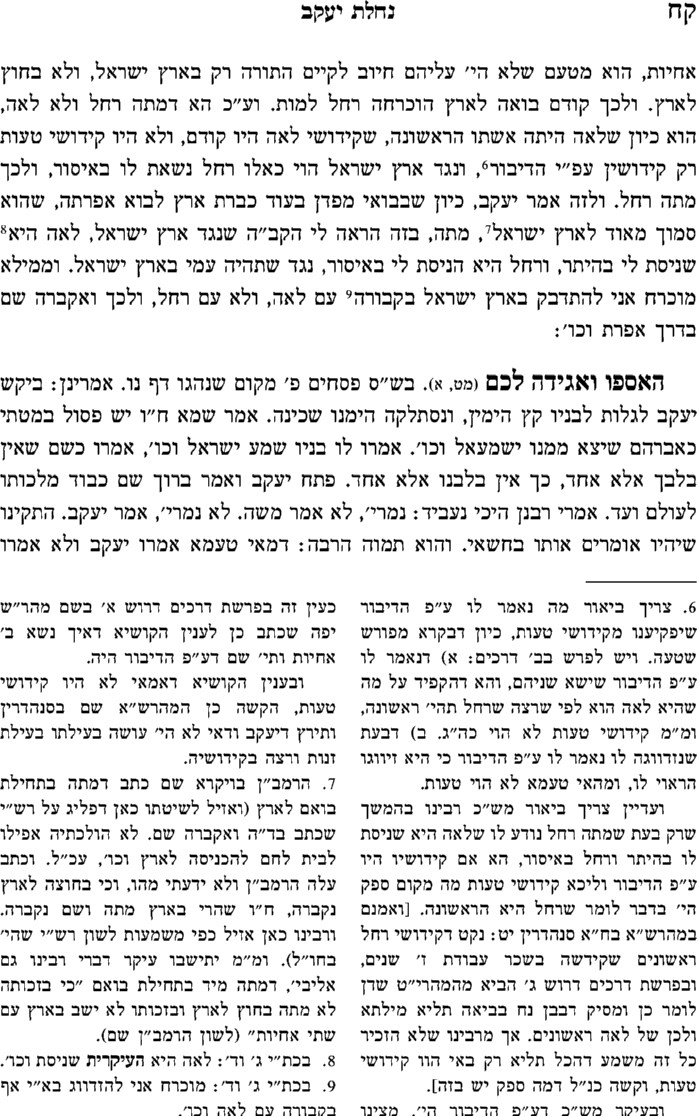 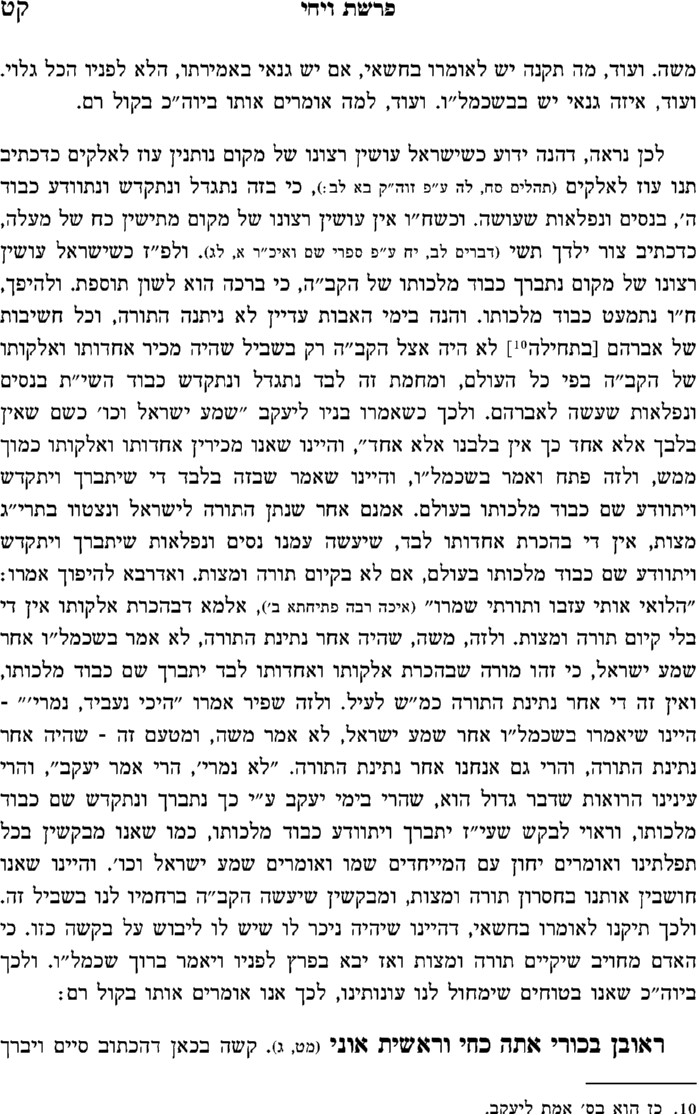 